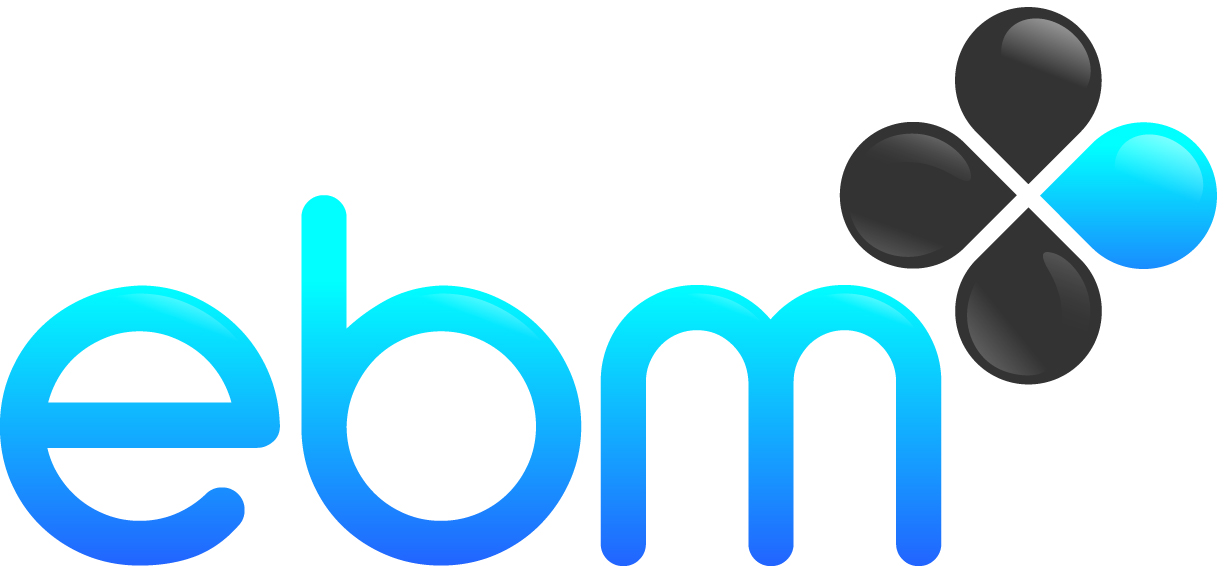 ROLE PROFILEJob Title:		EBM Fundraising OfficerResponsible to:	Head of Business DevelopmentResponsible for:	Volunteer FundraisersDate:			September2017Salary:	Salary range between £24,000 p.a. to £30,000 p.a. depending on experience and skillsHours:			37.5 hours per weekAnnual Leave:		20 days p.a. plus 12 days public holidays p.a.Probation:		A six month probationary period is effectiveHealthcare:	Westfield Health Care after successful completion of probationary periodJob Purpose:  	The Fundraising Officer will be responsible for maximising fundraising and developing fundraising activities for EBM.Responsibilities:Motivating and facilitating supporters to maximise the funds they raiseInspiring new supporters to raise money, while maintaining and developing relationships with existing supportersOrganising traditional activities, such as sponsored outdoor events and house-to-house collections of donated goods and moneyDeveloping new and imaginative fundraising activities, many of which involve organising eventsRaising awareness of EBM and its work at local and national levels, e.g. by giving talks to groups or seeking photo opportunities with the mediaDeveloping and coordinating web-based fundraising, online auctions and merchandise salesIncreasing funds by researching and targeting charitable trusts whose criteria match the EBM’s aims and activitiesDeveloping and implementing a strategy for individual and corporate supporter recruitment and developmentRecruiting, organising and managing fundraising volunteers to carry out various functions Overseeing corporate fundraising, including employee giving and matched giving from employersManaging and updating databases to record donor contact and preference informationWriting applications and mail-shots, using direct mailing and Social Media to reach a range of potential and current donorsMaking risk analyses and balancing time-cost ratios to focus effort on the most appropriate fundraising activities with the highest chance of successAchieving annual fundraising targets as setLiaising effectively with other EBM projects and partners as requiredRepresenting and promoting EBM positively at external and internal functions as requiredAdhering to EBM policies and procedures as requiredAny other reasonable duties within the post-holder’s capacityPersonnel SpecificationEssential Minimum of 2 years’ recent experience in a fundraising roleExperience of organising a wide range of fundraising events and initiativesThe ability to build and maintain relationships Creativity, imagination and an entrepreneurial attitude towards fundraisingA proactive attitude, drive and enthusiasm to carry out projects to conclusionThe ability to influence others with excellent oral and written communication skillsThe capability to work under pressure and meet deadlinesThe ability to meet financial targets and to work within budgetsGood organisational and project management skillsThe ability to motivate others and work as part of a teamResilience, particularly when faced with setbacksSensitivity to the needs of volunteers and donorsA willingness to carry out a range of administrative tasksAbility to work outside normal office hours as required from time to timeClean current driving licence and access to a car. This criteria will be waived in the event of disability when the job holder can demonstrate the effectiveness of alternative transport arrangementsCommitment to the ethos of East Belfast Mission and the Methodist Church in IrelandDesirableExperience of managing volunteersExperience of public speakingExperience of managing Gift Aid donationEBM is an Equal Opportunities Employer